PEACEBUILDING FUNDANNUAL programme NARRATIVE progress report EXCEPTIONREPORTING PERIOD: 1 january – 31 December 2009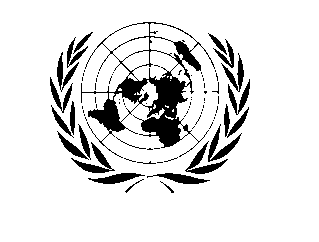 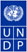 Submitted by:MDTF Office  Country and PBF Priority AreaBurundiProperty and Land – W1Submitted by:MDTF Office  Country and PBF Priority AreaBurundiProperty and Land – W1Programme No: PBF/BDI/F-1MDTF Office Atlas No: 00066657Programme Title: Appui au règlement pacifique des litiges fonciers   Participating Organization(s):	UNHCRProgramme No: PBF/BDI/F-1MDTF Office Atlas No: 00066657Programme Title: Appui au règlement pacifique des litiges fonciers   Participating Organization(s):	UNHCRImplementing Partners: Commission Nationale des Terres et Autres BiensProgramme Budget (from the Fund):$ 700,000Programme Duration (in months):Start date:   20 Apr 2007End date:     24 Oct 2008Description of EXCEPTION:Project activities completed in 2008. No Narrative Progress Report for 2009 required